Dear editorBersama ini, saya kirimkan artikel dengan judul :Pendidikan Kesehatan Dengan Media Menarche Flashcard Islami Tentang Menarche Terhadap Tingkat Pengetahuan Dan Kecemasan SiswiIvanica Anggi Amadeaz1, Isna Hikmawati2, Happy Dwi Aprilina1, Tina Muzaenah11 Ilmu Keperawatan, Universitas Muhammadiyah Purwokerto2,Epidemiologi, Universitas Muhammadiyah  PurwokertoCorresponding Author: Email: isnahikmawati@ump.ac.id, or hamkahanin@gmail.com.  phone : +62 81548890521Institution : Faculty of Health Sciences, Universitas Muhammadiyah PurwokertoJLN. LETJEND SOEPARDJO ROESTAM KM 7, SOKARAJA, BANYUMAS, JAWA TENGAH, INDONESIAFaximile :  +62  281637239, phone : +62  2816844252Artikel ini merupakan artikel asli, belum pernah dipublikasikan di jurnal lain. dan saat ini tidak sedang dipertimbangkan untuk dipublikasikan di tempat lain. Dalam tulisan ini seluruh penulis mempunyai kontribusi sebagai berikut: Konseptualisasi dan Metodologi : Invanica. Penulisan dan Penyusunan Draf Asli: Isna Hikmawati. Analisis Formal, Sumber : Happy Dwi Aprilia. Review dan Editing : Tina Muzaenah. Semua penulis telah membaca dan menyetujui versi naskah yang diterbitkan. Tiga nama calon reviewer dalam tulisan ini : Cucu Herawati : Email : cucue_herawatie@yahoo.co.id Afiliasi : Stikes Cirebon, M Mahalul Azzam : Email : mahalul. azam@gmail.com Afiliasi : Universitas Negeri Semarang. Umi Sholikhah, Email : umi_zian@yahoo.com. Afiliasi: Universitas Muhammadiyah Purwokerti.  Saya sangat menghargai jika manuskrip ini dapat di review dalam waktu 3-4 minggu, dan kami sampaikan bahwa naskah tersebut asli dan tidak mempertimbangkan untuk dikirim ke tempat lain. Terima kasih banyak. Best Regards,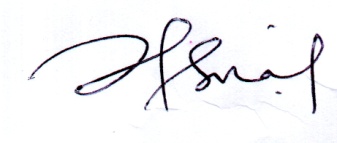 Dr. Isna Hikmawati, S.KM.,M.Kes(Epid)	